   Summer Literacy Activities     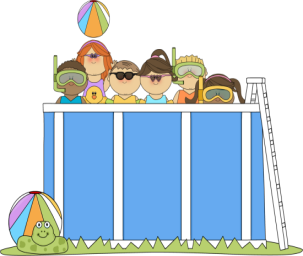 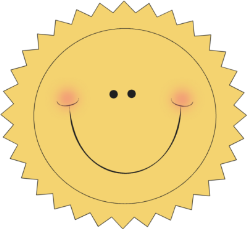 For Incoming Second GradersEach time you complete a reading activity, color in the box. Parent Signature: ________________________________Read a book in bed.Read a book in the bathtub.Read a book to a family member.Read a book outside.Read a book to a stuffed animal.Read a fairy tale book.Read a book about an something you like.Read a non-fiction book.Read a book to a friend.Play a reading game on abcya.com.Read a funny book.Read a book with a flashlight.Read a book about school.Read a book under a tree.Read a book together as a family.Play a reading game on pbskids.orgRead a new book by an author that you have already read before. Read a book that a parent/family member picks for you.Read a book over the phone or on Facetime/Skype to someone.Complete an ice cream book report. (template available on through the summer work link).Read a book of poetry.Read something that came in the mail.Read while eating breakfast.Read signs as you are in the car.Help write the grocery list.  Help use the list to grocery shop..Read a recipe while helping to make food with a grown up.Tell someone the title and author of a book you read.Tell someone about the characters in a book your read.Write your birthday.Write your address.Write a letter or postcard to a friend or teacher.Write a story about something you  did this summer.